P r i h l á š k a  za individuálneho člena Matice slovenskej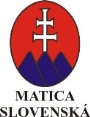 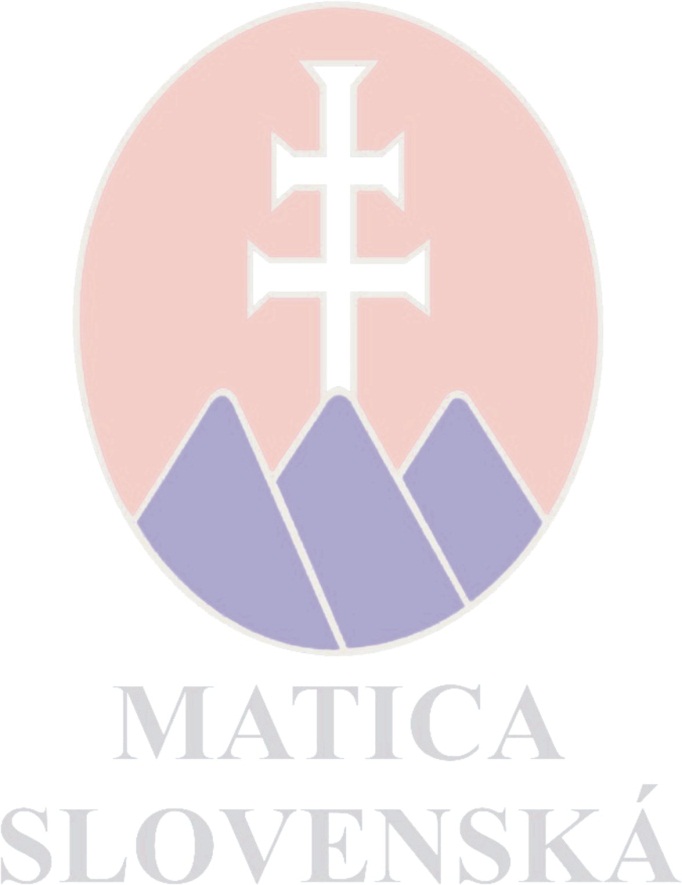 Meno,  priezvisko, titul: ...................................................................................Dátum narodenia: .........................................................Bydlisko/ulica,č.: .........................................Mesto:.............................PSČ:........................ Okres:..........................Kraj:.................... Povolanie : ............................................ Telefón: ..........................................  E-mail: .........................................................................Bol /a  som členom MS v: / napísať kde / ...................................................................v rokoch:  .......................................................... Moje záujmy: ...........................................................................................................................................................................................................................................................................................................................................................................................................Výška členského príspevku je stanovená minimálne na 5,-€  ročne.  Úhradu  možno  realizovať na č. účtu SK43 0200 0000 3500 0042 7362 , resp. zaplatiť v hotovosti v ČÚ MS.Informácie získate na:  www.matica.sk (členstvo v MS) , resp. v ČÚ MS Martin,  Mudroňova 1,  č. tel. 043/3812834, e-mail: cums1@matica. sk  V  ................................................  dňa  ..................... 20..........	                              .........................................................................							          		                           Vlastnoručný podpis		Prijatý za individuálneho člena MS dňa .............................                                           .........................................................................   								                                         Podpis a pečiatka ČÚ MS P r i h l á š k a  za individuálneho člena Matice slovenskejMeno,  priezvisko, titul: ...................................................................................Dátum narodenia: .........................................................Bydlisko /ulica, č. ......................................Mesto:...................................PSČ................. Okres:......................... Kraj:.........................Povolanie : ............................................ Telefón: ..........................................  E-mail: .........................................................................Bol /a/ som členom MS v: / napísať kde / .............................................................. v rokoch: .............................................................. Moje záujmy: ...........................................................................................................................................................................................................................................................................................................................................................................................................Výška členského príspevku je stanovená minimálne na 5,-€  ročne.  Úhradu  možno  realizovať na č. účtu  SK43 0200 0000 3500 0042 7362 resp. zaplatiť v hotovosti v ČÚ MS.Informácie získate na:  www.matica.sk (členstvo v MS) , resp. v ČÚ MS Martin,  Mudroňova 1,  č. tel. 043/381 2834,  e-mail: cums1@matica. sk  V  ................................................  dňa  ..................... 20..........	                              .........................................................................							          		                           Vlastnoručný podpis		Prijatý za individuálneho člena MS dňa .............................                                              .....................................................................                                                                                                                                                         Podpis a pečiatka ČÚ MS 